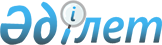 О внесении изменений в решение акима Курчумского сельского округа от 19 апреля 2011 года № 3 "О переименовании улиц села Курчум"Решение акима Курчумского сельского округа Курчумского района Восточно-Казахстанской области от 10 марта 2021 года № 10. Зарегистрировано Департаментом юстиции Восточно-Казахстанской области 15 марта 2021 года № 8444
      Примечание ИЗПИ.

      В тексте документа сохранена пунктуация и орфография оригинала.
      В соответствии с пунктом 2 статьи 35 Закона Республики Казахстан от 23 января 2001 года "О местном государственном управлении и самоуправлении в Республике Казахстан" аким Курчумского сельского округа РЕШИЛ:
      1. Внести в решение акима Курчумского сельского округа от 19 апреля 2011 года № 3 "О переименовании улиц села Курчум (зарегистрировано в Реестре государственной регистрации нормативных правовых актов за номером 5-14-127, опубликовано в районной газете "Заря" от 11 мая 2011 года за номером № 37) следующее изменение:
      преамбулу изложить в новой редакции:
      "В соответствии с подпунктом 4) статьи 14 Закона Республики Казахстан от 8 декабря 1993 года "Об административно-территориальном устройстве Республики Казахстан"".
      2. Государственному учреждению "Аппарат акима Курчумского сельского округа Курчумского района Восточно – Казахстанской области" в установленном законодательством Республики Казахстан порядке обеспечить:
      1) государственную регистрацию настоящего решения в Департаменте юстиции Восточно – Казахстанской области;
      2) в течении десяти календарных дней после государственной регистрации настоящего решения направление его копии на официальное опубликование в периодические печатные издания, распространяемые на территории Курчумского района;
      3) размещение настоящего решения на интернет-ресурсе акима Курчумского района после его официального опубликования.
      3. Контроль за исполнением настоящего решения оставляю за собой.
      4. Настоящее решение вводится в действие по истечении десяти календарных дней после дня его первого официального опубликования.
					© 2012. РГП на ПХВ «Институт законодательства и правовой информации Республики Казахстан» Министерства юстиции Республики Казахстан
				
      Аким Курчумского сельского  округа 
Курчумского района ВКО 

С. Дузбаев
